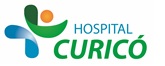 INFORMACIÓN PARA PACIENTES:   “FIBROBRONCOSCOPIA”El presente documento permite entregar información al paciente respecto a la cirugía específica  a realizar,  por lo que NO CONSTITUYE  EL CONSENTIMIENTO INFORMADO.El  CONSENTIMIENTO INFORMADO, debe ser  llenado en el formulario en  la página web: www.hospitalcurico.cl,  en el enlace: https://intranet.hospitalcurico.cl/projects/consentimientoObjetivos del procedimiento:Evaluación del tracto respiratorio y aplicación de técnicas que permitan la obtención de muestras para cultivos, citología y biopsias pertinentes a la enfermedad.Descripción del procedimiento:La fibrobroncoscopia flexible es un procedimiento que se realiza a pacientes que no presenten contraindicación relativa  como: Insuficiencia respiratoria aguda o crónica severa, alteración del estado de consciencia, hipertensión pulmonar severa y trastornos de la coagulación. Se inicia con la sedación del paciente y colocación de anestesia local, y consiste en introducir un tubo flexible a través de cavidad nasal o bucal, a través del tracto respiratorio superior, atravesando tráquea y llegando a bronquios principales y segmentarios, se procede a realizar lavado broncoalveolar, cepillado bronquial y toma de biopsias.Riesgos del procedimiento:Como cualquier otro procedimiento invasivo pueden presentarse ciertas complicaciones, siendo las más frecuentes disfonía, procesos infecciosos, dificultad respiratoria, Neumotórax (lo cual ameritara colocación de drenaje pleural y en casos muy severos alteraciones cardiovasculares), sangrado.Alternativas al procedimiento propuesto:Toracotomía.Consecuencias de no aceptar el procedimiento:Significaría permanecer en las condiciones en que está,  y no lograr establecer un diagnóstico definitivo.Mecanismo para solicitar más información:Si Usted aún tiene dudas consulte con su médico tratante o con el médico jefe del servicio. Revocabilidad Se me señala, que hacer si cambio de idea tanto en aceptar o rechazar el procedimiento, cirugía o terapia propuesta.